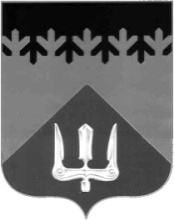 СОВЕТ ДЕПУТАТОВВОЛХОВСКОГО МУНИЦИПАЛЬНОГО РАЙОНА ЛЕНИНГРАДСКОЙ ОБЛАСТИРЕШЕНИЕот  17  октября  2018  года                                                                            №  46О внесении изменений в решение Совета депутатов Волховского муниципального района Ленинградской области от 27.09.2018 года № 42 «Об установлении размера родительской платы за присмотр и уход за детьми в группах продленного дня в муниципальных образовательных учреждениях, реализующих образовательные программы начального   общего, основного общего и среднего общего образования, расположенных на территории Волховского муниципального района Ленинградской области, за счет средств физических и юридических лиц»На основании части 7 статьи 66 Федерального закона от 29 декабря 2012 года № 273-ФЗ «Об образовании в Российской Федерации», в соответствии с пунктом 4 части 2 статьи 6 Устава Волховского муниципального района, Совет депутатов Волховского муниципального района решил:1. Внести изменение в решение Совета депутатов Волховского муниципального района Ленинградской области от 27.09.2018 года № 42 «Об установлении размера родительской платы за присмотр и уход за детьми в группах продленного дня в муниципальных образовательных учреждениях, реализующих образовательные программы начального   общего, основного общего и среднего общего образования, расположенных на территории Волховского муниципального района Ленинградской области, за счет средств физических и юридических лиц», дополнив пункт 1 подпунктом 1.3 следующего содержания:«1.3. за 1 час пребывания в группах наполняемостью 20-25 человек в размере 12,55 рублей.».2. Настоящее решение вступает в силу на следующий день после его официального опубликования в сетевом издании «ВолховСМИ».3. Контроль за исполнением настоящего решения возложить на постоянную депутатскую комиссию по социальным вопросам.Глава Волховского муниципального районаЛенинградской области                                                                          Иванов В.Д.